Мастер столярно-плотничных и паркетных работ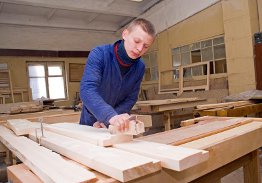 Срок обучения:  2 г. 10 мес., 10 мес.Базовое образование: основное общее; среднее общееКвалификация:- Столяр строительный.- Плотник.- Паркетчик. Общая характеристика профессиональной деятельности:Выполнение столярных, плотничных, стекольных работ при возведении, ремонте и реконструкции зданий и сооружений.Требования к профессиональной подготовке:Должен знать:- виды и свойства древесины, устройство инструментов, электрических машин и станков для обработки древесины;- виды и способы изготовления столярных изделий и деталей;- виды и способы выполнения столярно-монтажных и ремонтных столярных работ;- виды технической документации на производство работ.Должен уметь:- отбирать пиломатериалы, выполнять их разметку и обработку, пользоваться ручным и электрифицированным инструментом;- изготавливать и устанавливать простые и средней сложности столярные детали и изделия;- устанавливать крепежную фурнитуру;- выполнять обшивку стен и потолков по каркасу отделочными  индустриальными материалами;- собирать и устанавливать встроенную мебель.Общие компетенции:Мастер столярно-плотничных и паркетных работ должен обладать общими компетенциями, включающими в себя способность:- понимать сущность и социальную значимость своей будущей профессии, проявлять к ней устойчивый интерес;- организовывать собственную деятельность, исходя из цели и способов ее достижения, определенных руководителем;- анализировать рабочую ситуацию, осуществлять текущий и итоговый контроль, оценку и коррекцию собственной деятельности, нести ответственность за результаты своей работы;- эффективно общаться с коллегами, руководством, клиентами;Профессиональные компетенции по видам деятельности:Мастер столярно-плотничных и паркетных работ должен обладать профессиональными компетенциями, соответствующими основным видам профессиональной деятельности:Выполнение столярных работ:- Изготавливать простые столярные тяги и заготовки столярных изделий.- Изготавливать и собирать столярные изделия различной сложности.- Выполнять столярно-монтажные работы.- Производить ремонт столярных изделий.Выполнение плотничных работ:- Выполнять заготовку деревянных элементов различного назначения.- Устанавливать несущие конструкции деревянных зданий и сооружений.- Выполнять работы по устройству лесов, подмостей, опалубки.- Производить ремонт плотничных конструкций.Выполнение работ по устройству паркетных полов:- Выполнять подготовку оснований полов под различные виды покрытий.- Устраивать полы из досок и индустриальных материалов на основе древесины, паркетные полы.Профессионально-важные качества:-  хорошая координация движений;-  хорошее зрение и слух;-  хороший глазомер;-  физическая выносливость;-  техническое мышление;-  внимание.Медицинские противопоказания:- заболевания сердечно-сосудистой системы;- заболевания опорно-двигательного аппарата;- нервно-психические расстройства;- бронхиальная астма;- варикоз нижних конечностей;- заболевания сердечно-сосудистой системы;- заболевания опорно-двигательного аппарата;- нервно-психические расстройства;- предрасположенность к простудным заболеваниям.Области применения и возможные места работы: Мастер столярно-плотничных и паркетных работ может работать на стройках, в строительно-ремонтных организациях, в ремонтных цехах заводов, на деревообрабатывающих комбинатах, в жилищно-строительных конторах при домоуправлении